Solution to redmine 656 and 657Publish/subscribe enum with value > 127 and negativeJanuari 9, 2023Update sGos9 :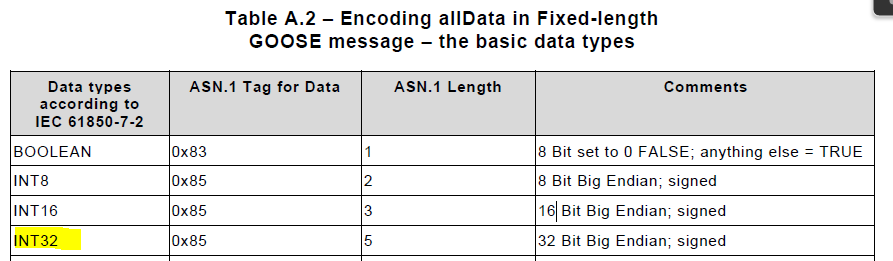 sGos9Subscribe GOOSE message with “fixed length” GOOSE Passed Failed InconclusiveIEC 61850-7-2 Subclause 18.2.3IEC 61850-8-1 Subclause A.3PIXIT Gs8IEC 61850-7-2 Subclause 18.2.3IEC 61850-8-1 Subclause A.3PIXIT Gs8IEC 61850-7-2 Subclause 18.2.3IEC 61850-8-1 Subclause A.3PIXIT Gs8Expected result  DUT updates the value and sends a GOOSE message with changed integer value4-5.   DUT updates the value and sends a GOOSE message with changed ENUM value7.      DUT updates the value and sends a GOOSE message with changed boolean valueExpected result  DUT updates the value and sends a GOOSE message with changed integer value4-5.   DUT updates the value and sends a GOOSE message with changed ENUM value7.      DUT updates the value and sends a GOOSE message with changed boolean valueExpected result  DUT updates the value and sends a GOOSE message with changed integer value4-5.   DUT updates the value and sends a GOOSE message with changed ENUM value7.      DUT updates the value and sends a GOOSE message with changed boolean valueTest descriptionTest engineer configures the DUT with subscribed GOOSE (ping-pong mechanism) containing a “Beh” structure and an integer value and a boolean value. The pong dataset need not contain every ping attribute.When INS subscribe is supported (PIXIT Gs8)Publisher sends “fixed length” GOOSE with initial integer valuePublisher sends “fixed length” GOOSE with other integer valueWhen ENS subscribe is supported (PIXIT Gs8)Publisher sends “fixed length” GOOSE with ENUM value 1Publisher sends “fixed length” GOOSE with ENUM value 129Publisher sends “fixed length” GOOSE with ENUM value -2When INS subscribe is not supported6.	Publisher sends “fixed length” GOOSE with initial boolean value7.	Publisher sends “fixed length” GOOSE with other boolean valueTest descriptionTest engineer configures the DUT with subscribed GOOSE (ping-pong mechanism) containing a “Beh” structure and an integer value and a boolean value. The pong dataset need not contain every ping attribute.When INS subscribe is supported (PIXIT Gs8)Publisher sends “fixed length” GOOSE with initial integer valuePublisher sends “fixed length” GOOSE with other integer valueWhen ENS subscribe is supported (PIXIT Gs8)Publisher sends “fixed length” GOOSE with ENUM value 1Publisher sends “fixed length” GOOSE with ENUM value 129Publisher sends “fixed length” GOOSE with ENUM value -2When INS subscribe is not supported6.	Publisher sends “fixed length” GOOSE with initial boolean value7.	Publisher sends “fixed length” GOOSE with other boolean valueTest descriptionTest engineer configures the DUT with subscribed GOOSE (ping-pong mechanism) containing a “Beh” structure and an integer value and a boolean value. The pong dataset need not contain every ping attribute.When INS subscribe is supported (PIXIT Gs8)Publisher sends “fixed length” GOOSE with initial integer valuePublisher sends “fixed length” GOOSE with other integer valueWhen ENS subscribe is supported (PIXIT Gs8)Publisher sends “fixed length” GOOSE with ENUM value 1Publisher sends “fixed length” GOOSE with ENUM value 129Publisher sends “fixed length” GOOSE with ENUM value -2When INS subscribe is not supported6.	Publisher sends “fixed length” GOOSE with initial boolean value7.	Publisher sends “fixed length” GOOSE with other boolean valueCommentThe fixed length ENUM is 2 bytes (INT8?) allowing a range of -32768 to 32767.CommentThe fixed length ENUM is 2 bytes (INT8?) allowing a range of -32768 to 32767.CommentThe fixed length ENUM is 2 bytes (INT8?) allowing a range of -32768 to 32767.